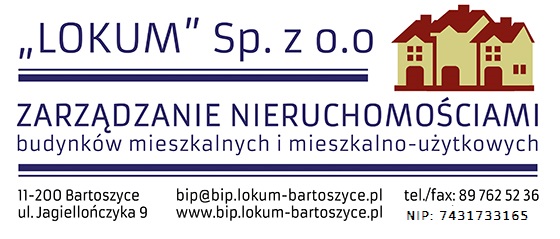 Bartoszyce, dnia 2017-11-14Ogłoszenie o wyniku postępowania	„LOKUM” Sp. z o. o. w Bartoszycach, ul. Jagiellończyka 9 informuje, że na ogłoszone zaproszenie do składania ofert na wykonanie „Projektu budowlanego wewnętrznej instalacji centralnego ogrzewania, ciepłej wody, cyrkulacji, węzła cieplnego, przyłącza i sieci w budynku mieszkalnym przy ul. Traugutta 2 w Bartoszycach’’ wpłynęło 5 ofert.Wybrano ofertę firmy: 2M Projekt s.c., ul. Metalowa 7A, 10-603 Olsztyn, na sumę 5.508,00 PLN brutto. Termin wykonania robót 28.02.2018r.